П О С Т А Н О В Л Е Н И Еот 15 декабря 2021 года № 353                                                                ст. ГиагинскаяО внесении изменений в постановление главы муниципального образования «Гиагинский район» «Об утверждении муниципальной программы «Развитие малого и среднего предпринимательства муниципального образования «Гиагинский район» от 30 июля 2020 года № 166(в редакции от 01.12.2020 года № 289)
            В соответствии с решением Совета народных депутатов МО «Гиагинский район» от 25 ноября 2021 года № 513 «О внесении изменений и дополнений в решение Совета народных депутатов муниципального образования «Гиагинский район» от 25.12.2020 года № 399 «О бюджете муниципального образования «Гиагинский район» на 2021 год и на плановый период 2022 и 2023 годов», письмом отдела экономического развития и торговли администрации МО «Гиагинский район» от 12 ноября 2021 года № 62, Порядком разработки, реализации и оценки эффективности муниципальных программ муниципального образования «Гиагинский район», их формировании, реализации, проведения эффективности ее критериев, утвержденного постановлением главы МО «Гиагинский район от 27 августа 2013 года № 103, и в целях обеспечения устойчивого функционирования и развития экономики муниципального образования «Гиагинский район» за счет эффективного использования энергетических ресурсов:постановляю:1. Внести в приложение к постановлению главы МО «Гиагинский район» от 16 декабря 2019 года № 343 «Об утверждении муниципальной программы «Развитие малого и среднего предпринимательства муниципального образования «Гиагинский район» (в редакции постановления от 01.12.2020г. № 289) следующие изменения:1.1. В разделе паспорта муниципальной программы «Развитие малого и среднего предпринимательства муниципального образования «Гиагинский район» «Объем бюджетных ассигнований программы» цифру «45» заменить на цифру «30», в 2021 году цифру «15» исключить;1.2. В разделе 5 «Ресурсное обеспечение муниципальной программы» в 2021 году цифру «45» заменить на цифру «30», в 2021 году цифру «15» исключить.1.3. Таблицу № 4 в разделе 5 «Ресурсное обеспечение муниципальной программы» «Развитие малого и среднего предпринимательства муниципального образования «Гиагинский район» изложить в следующей редакции:2. Настоящее постановление опубликовать в «Информационном бюллетене муниципального образования «Гиагинский район» на сетевом источнике публикации муниципального унитарного предприятия «Редакция газеты «Красное знамя», а также разместить на официальном сайте администрации муниципального образования «Гиагинский район».         3. Контроль за исполнением настоящего постановления возложить на первого заместителя главы администрации муниципального образования «Гиагинский район».Первый заместитель главы администрацииМО «Гиагинский район»	                                                             В.Ю. Хаджимов                                         РЕСПУБЛИКА АДЫГЕЯАдминистрация муниципального образования «Гиагинский район»АДЫГЭ РЕСПУБЛИКЭМКIЭ Муниципальнэ образованиеу«Джэджэ районым» иадминистрациеНаименование программы, основные мероприятияИсточники финансированияРасходы (тыс. руб.)Расходы (тыс. руб.)Расходы (тыс. руб.)Расходы (тыс. руб.)Наименование программы, основные мероприятияИсточники финансирования2020 г.2021 г.2022 г.2023 г.Программа «Развитие малого и среднего предпринимательства муниципального образования «Гиагинский район»Бюджет МО «Гиа-гинский район»0,00,015,015,01.Основное мероприятие «Поддержка предпринимательской активности населения» Бюджет МО «Гиагинский район»0,00,010,010,02. Основное мероприятие «Предоставление некоммерческим организациям имущественной поддержки в связи с оказанием услуг по реализации меро-приятий в сфере малого и среднего предпринимательства»Бюджет МО «Гиагинский район»0,00,00,00,03. Основное мероприятие «Формирование положительного образа предпринимателя, популяризация предпринимательства»Бюджет МО «Гиагинский район»0,00,05,05,04. Основное мероприятие «Предоставление консультационной и информационной под-держки субъектам социального предпри-нимательства»Бюджет МО «Гиагинский район»0,00,00,00,05. Основное мероприятие «Предоставление имущественной поддержки субъектам социального предпринимательства»Бюджет МО «Гиагинский район»0,00,00,00,0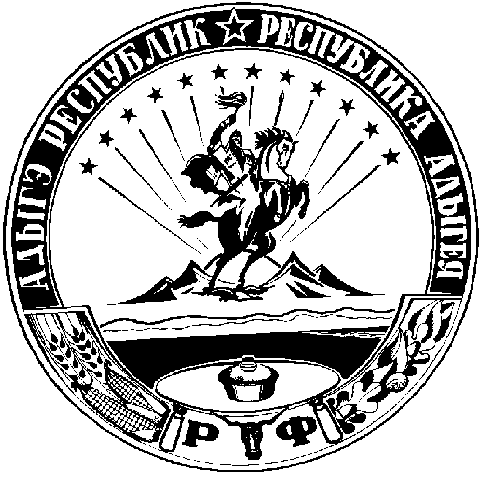 